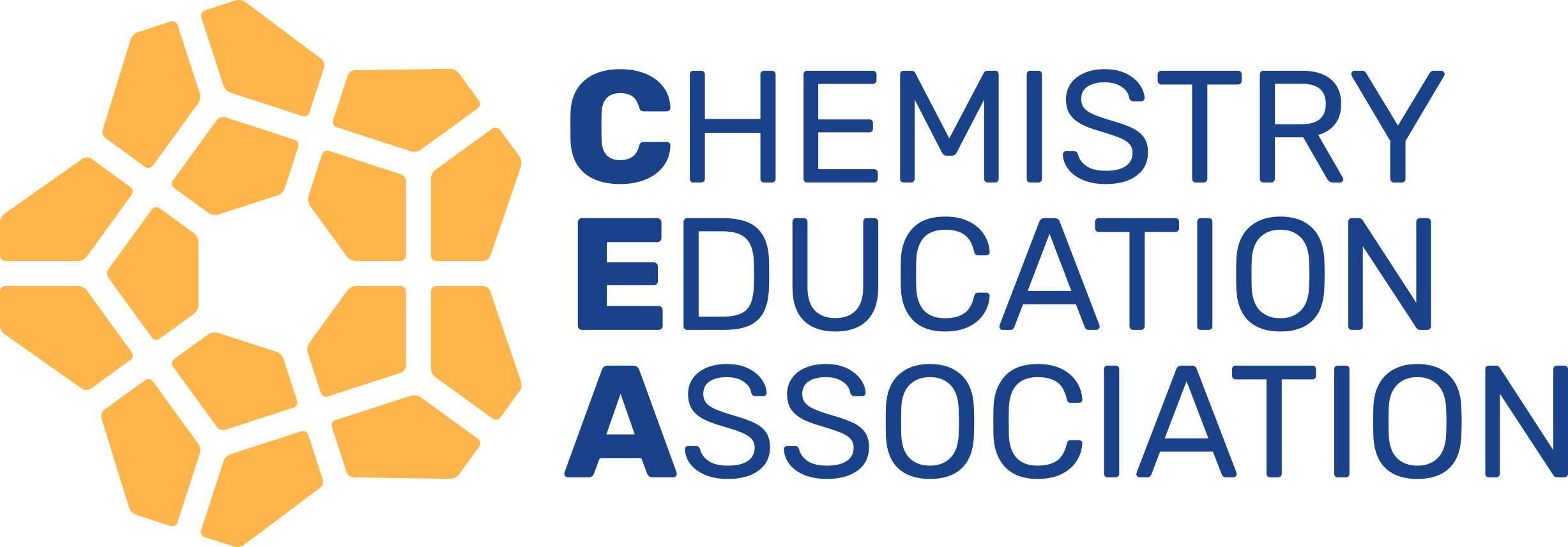 Sample teaching plan Unit 1: How can the diversity of materials be explained?This teaching plan is adapted from the Heinemann Chemistry 1 teacher resources and was supplied by Melissa MacEoin. Royalties from this book fund the Chemistry Education Association. Suggested time: 15 teaching weeks9 weeks: Unit 1 Area of Study 1: How do the chemical structures of materials explain their properties and reactions?5 weeks: Unit 1 Area of Study 2: How are materials quantified and classified?1 week: Unit 1 Area of Study 3: How can chemical principles be applied to create a more sustainable future?Area of Study 1: How do the chemical structures of materials explain their properties and reactions?Outcome 1: On completion of this unit the student should be able to explain how elements form carbon compounds, metallic lattices and ionic compounds, experimentally investigate and model the properties of different materials, and use chromatography to separate the components of mixtures. Area of Study 2: How are materials quantified and classified?Outcome 2: On completion of this unit the student should be able to calculate mole quantities, use systematic nomenclature to name organic compounds, explain how polymers can be designed for a purpose, and evaluate the consequences for human health and the environment of the production of organic materials and polymers. Area of Study 3: How can chemical principles be applied to create a more sustainable future?Outcome 3: On completion of this unit the student should be able to investigate and explain how chemical knowledge is used to create a more sustainable future in relation to the production or use of a selected material.WeekStudent book sectionKey ideas Heinemann Chemistry 1 6E student book questionsHeinemann Chemistry 1 Skills and AssessmentSuggested assessment (can be adapted and used as assessment tasks to meet the requirements of the study design)PreparationPrior knowledge review WORKSHEET 1 Knowledge review—structure of the atom12.12.22.3The atomic worldEmission spectra and the Bohr modelThe Schrödinger model of the atom2.1 Key Questions 1–8Chapter Review 2, 6, 11, 122.2 Key Questions 1–6Chapter Review 1, 7, 132.3 Key Questions 1–5Chapter Review 3, 8, 14, 15WORKSHEET 2 Writing electronic configuration—shells and subshellsPRACTICAL 1 Using flame colours to identify elementsWORKSHEET 2 Writing electronic configuration—shells and subshellsPRACTICAL 1 Using flame colours to identify elements22.42.5The periodic tableTrends in the periodic tableCase Study 1–3, 2.4 Key Questions 1-8Chapter Review 4, 9, 17, 2.5 Key Questions 1–8Chapter Review 5, 10, 16, 18-24WORKSHEET 3 Trends in properties in the periodic tableCase Study 1–3,  WORKSHEET 3 Trends in properties in the periodic table33.13.2Covalent bonding modelShapes of molecules3.1 Key Questions 1–6Chapter Review 2, 6, 23, 243.2 Key Questions 1–5Chapter Review 3, 7, 8, 19WORKSHEET 4 Representations of moleculesPRACTICAL 2 Making molecular modelsWORKSHEET 4 Representations of moleculesPRACTICAL 2 Making molecular models43.33.4Polarity in moleculesIntermolecular forces3.3 Key Questions 1–7Chapter Review 9, 10, 11, 203.4 Key Questions 1-7 Chapter Review 1, 4, 5, 12-14, 21, 22, 25-28WORKSHEET 5 Electronegativity and polarity of moleculesWORKSHEET 4 Representations of moleculesPRACTICAL 2 Making molecular models53.5CH 3reviewCovalent latticesReview of covalent substancesCase Study 1–3, 3.5 Key Questions 1–5Chapter Review 15-18, 29, 30Chapter Review allPRACTICAL 3 Comparing the physical properties of three covalent latticesWORKSHEET 5 Electronegativity and polarity of moleculesPRACTICAL 2 Making molecular modelsCase Study 1–3, PRACTICAL 3 Comparing the physical properties of three covalent lattices64.1Metallic properties and bondingCase Study 1–3, 4.1 Key Questions 1–8Chapter Review 1-7, 10-13WORKSHEET 6 The metallic bonding modelPRACTICAL 4 Growing metal crystalsCase Study 1–3, WORKSHEET 6 The metallic bonding modelPRACTICAL 4 Growing metal crystals74.2 Reactivity of metals4.3 Producing and recycling metals4.2 Key Questions 1–6Chapter Review 8, 9, 14-17Case Study 1–3, 4.3 Key Questions 1–5Chapter Review 18-20PRACTICAL 5 Reactivity of metals—student-designed practical activityPRACTICAL 5 Reactivity of metals—student-designed practical activity Case Study 1–3, 85.15.25.3Properties of ionic compoundsFormation of ionic compoundsPrecipitation reactionsCase Study 1–3, 5.1 Key Questions 1–6Chapter Review 1, 4, 5, 18-20, 285.2 Key Questions 1-8Chapter Review 2, 6, 7, 9-14, 16, 17, 21, 22, 25-27Case Study 1–3, 5.3 Key Questions 1–6Chapter Review 3, 8, 15, 23, 24WORKSHEET 7 The ionic bonding model WORKSHEET 8 Writing ionic formulas WORKSHEET 9 Solubility tables and predicting precipitation reactionsWORKSHEET 10 Writing full and ionic chemical equationsPRACTICAL 6 Precipitation reactionsCase Study 1–3, WORKSHEET 7 The ionic bonding model WORKSHEET 8 Writing ionic formulasWORKSHEET 9 Solubility tables and predicting precipitation reactionsWORKSHEET 10 Writing full and ionic chemical equationsPRACTICAL 6 Precipitation reactions96.16.2How substances dissolve Principles of chromatography6.1 Key Questions 1–8Chapter Review 1-9, 12-156.2 Key Questions 1–4Chapter Review 10, 11, 16-20PRACTICAL 7 Chromatography of a vegetable extractPRACTICAL 7 Chromatography of a vegetable extractReviewUnit 1 AoS 1 reviewWORKSHEET 11 Literacy review—comparing similar termsWORKSHEET 12 Reflection—How do the chemical structures of materials explain their properties and reactions?Unit 1 AoS 1 EQWORKSHEET 11 Literacy review— comparing similar termsWeekStudent book sectionKey ideasHeinemann Chemistry 1 6E student book chapter/section Heinemann Chemistry 1 Skills and AssessmentSuggested assessment (can be adapted and used as assessment tasks to meet the requirements of the study design)Prior knowledge review WORKSHEET 13 Knowledge review— comparing metallic, ionic and covalent bonding models107.17.2Relative massAvogadro’s constant7.1 Key Questions 1-6Chapter Review 1, 2, 19, 267.2 Key Questions 1–7Chapter Review 9, 10, 11WORKSHEET 14 Exploring relative massWORKSHEET 14 Exploring relative mass117.37.4Molar massPercentage composition, empirical and molecular formulasCase Study 1–3, 7.3 Key Questions 1–8Chapter Review 3, 4, 12-14, 20-25Case Study 1–3, 7.4 Key Questions 1–7Chapter Review 5-8, 15-18, 27, 28WORKSHEET 15 Moles—the chemist’s unit of measurementPRACTICAL 8 Mole simulations and applicationsWORKSHEET 16 Empirical and molecular formulasPRACTICAL 9 Determining molar mass of an element and a compoundPRACTICAL 10 Chemical composition of a compoundCase Study 1–3, WORKSHEET 15 Moles—the chemist’s unit of measurementWORKSHEET 16 Empirical and molecular formulasPRACTICAL 8 Mole simulations and applicationsPRACTICAL 9 Determining molar mass of an element and a compoundPRACTICAL 10 Chemical composition of a compound128.18.28.3 Organic materials HydrocarbonsHaloalkanes8.1 Key Questions 1-6Chapter Review 1, 12, 158.2 Key Questions 1-10Chapter Review 2, 5, 6-8, 11, 14, 17Case Study 1–4, 8.3 Key Questions 1-7Chapter Review 3, 9, 10, 22WORKSHEET 17 Alkanes, alkenes and haloalkanesPRACTICAL 11 Investigating hydrocarbonsPRACTICAL 12 Modelling functional groupsCase Study 1–4, WORKSHEET 17 Alkanes, alkenes and haloalkanesWORKSHEET 18 Families of organic molecules—haloalkanes, alcohols and carboxylic acidsPRACTICAL 11 Investigating hydrocarbonsPRACTICAL 12 Modelling functional groups 138.49.1Alcohols and carboxylic acidsPolymer formation8.4 Key Questions 1-8Chapter Review 4, 13, 16, 18-219.1 Key Questions 1-9Chapter Review 3, 4, 5, 8, 9, 18, 20, 21, 25WORKSHEET 18 Families of organic molecules—haloalkanes, alcohols and carboxylic acidsWORKSHEET 19 Polyethene—a case study of a polymerWORKSHEET 18 Families of organic molecules—haloalkanes, alcohols and carboxylic acidsWORKSHEET 19 Polyethene—a case study of a polymer149.29.39.49.5Thermoplastic and thermosetting polymersDesigning polymers for a purposeRecycling plasticsInnovations in polymer manufacture9.2 Key Questions 1–5Chapter Review 6, 7, 10-139.3 Key Questions 1–8Chapter Review 1, 2, 15, 19, 22, 23Case Study 1–4, 9.4 Key Questions 1–6Chapter Review 14, 16, 18, 25, 279.5 Key Questions 1–8Chapter Review 17, 24, 26PRACTICAL 13 Investigating properties of slime, an addition polymer WORKSHEET 20—Designing a polymer for a particular purpose PRACTICAL 14 Making a bioplasticWORKSHEET 19 Polyethene—a case study of a polymer PRACTICAL 13 Investigating properties of slime, an addition polymer WORKSHEET 20—Designing a polymer for a Case Study 1–4, PRACTICAL 14 Making a bioplastic particular purposeReviewUnit 1 AoS 2 reviewWORKSHEET 21 Literacy review—naming compoundsWORKSHEET 22 Reflection—How are materials quantified and classified?Unit 1 AoS 2 EQWORKSHEET 21 Literacy review—naming compoundsWeekKey ideasHeinemann Chemistry 1 6E student book chapter/section Heinemann Chemistry 1 Skills and AssessmentSuggested assessment (can be adapted and used as assessment tasks to meet the requirements of the study design)15Research taskn/aAoS 3: Producing and using ‘greener’ polymersUnit 1 AoS 3 sample editorial article Unit 1 AoS 3 editorial article guidelines Unit 1 AoS 3 sample logbook Unit 1 AoS 3 logbook template Unit 1 AoS 3 teacher notesUnit 1 AoS 3 assessment rubricUnit 1 AoS 3 student checklistUnit 1 AoS 3 sample marking scheme